СУ”СВЕТИ КЛИМЕНТ ОХРИДСКИ” - ФХФспециалност: КОМПЮТЪРНА ХИМИЯ курс:	ТРЕТИГРАФИК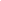 за зимна/лятна/поправителна сесия на уч. 2021/2022г.Учебна дисциплинаДатаПреподавателАудиторияЧасOрганична химия – 2 част02.09доц. ТашеваИнструментални методи в химията 15.08доц. ЛюбомироваКомпютърно моделиране на химични процеси18.08проф. ДановХимия на твърдото състояние –2 част22.08гл.ас. БиковХемометрия30.08проф. ЦаковскиМолекулно моделиране QSAR (ММ),25.08проф. ИлиеваБиологична химия23.08проф. T. ДудевВисокомолекулни съединения26.08доц. ВасилеваИнструментални методи в химията 2 ч.29.08проф. T. Дудев